ПРОЄКТ                                                                                                                              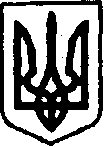 УКРАЇНАКЕГИЧІВСЬКА СЕЛИЩНА РАДАL СЕСІЯ VІІІ СКЛИКАННЯРІШЕННЯ05 травня 2023 року                     смт Кегичівка                                      №Про відмову у припиненні дії  договору оренди землі Керуючись статтями 12, 83, 93, 122, 124 Земельного кодексу України, статтею 31 Закону України «Про оренду землі», статтями 4, 10, 25-26, 33, 42, 46, 59 Закону України «Про місцеве самоврядування в Україні», враховуючи пункти 32, 33, 34 договору оренди землі, розглянувши заяву директора      СТОВ «НАДІЯ» Лешко І.М. (вхідний № 655/04-16 від 20 березня 2023 року), Кегичівська селищна радаВИРІШИЛА:1. Відмовити у припиненні дії договору оренди землі № б/н від 05 серпня 2021 року, зареєстрованого у Державному реєстрі речових прав на нерухоме майно, номер запису про інше речове право 43455574 від 06 серпня 2021 року, укладеного відносно земельної ділянки площею 4,5269 га, кадастровий номер 6323181000:16:002:0259, для ведення товарного сільськогосподарського виробництва (КВЦПЗ-01.01) на 49 років.2. Контроль за виконання даного рішення покласти на постійну комісію            з питань земельних відносин, охорони навколишнього природного середовища та будівництва Кегичівської селищної ради (голова комісії Віталій ПИВОВАР).Кегичівський селищний голова          оригінал  підписано	Антон ДОЦЕНКО